Steps of analysis1st stepTwo coders coded the data and, to identify initial and preliminarily themes in the material, read the first 10 transcripts, generating, discussing and reviewing initial and preliminarily codes (RR & AV). 1st initial research question/concept used for coding: What needs do palliative care providers have to provide good care to patients with LHL?Healthcare providers need time.Healthcare providers need in-depth conversations with their patients.Healthcare providers need initiative from the patient (e.g., preparing for consultations, think about the future).Healthcare providers need the involvement of significant others during the conversations. Healthcare providers need training / support / skills for communicating with LHL patients (e.g., recognizing LHL). Healthcare providers need changes in planning and organization (e.g., more attention for palliative care and LHL).2nd initial research question/concept used for coding: What strategies do caregivers use to explain information understandable to patients with LHL?Making communication more accessible (e.g., by talking slowly, providing space for patients, avoid jargon). Perform a check by asking patient for a recall of information (checking comprehensibility of information). Using (visual) aids.Creating and sustaining a suitable conversation atmosphere (e.g., no follow-up consultations on the same day that the initial diagnosis is communicated, avoiding words like ‘palliative’, and ‘morphine’).  Involving significant others in the conversation. Finding an entrance / boding with the patient (so that the information actually reaches the patient and the right subjects are discussed).Involving other healthcare providers for advice on communicating with patients. Planning and organization (e.g., selecting the information patients need to hear, scheduling more time). 1st proposition of (more general) themes regarding barriers of HCPs communicating (and conducting SDM) with LHL patients BARRIERSLack of timeDuring the consultationFor a patient to make decisionsLack of communication skills and used strategies of healthcare providersNo agreement between fellow HCPs on how to communicate with patientsAssessment of the skills of the patient? (overestimating the knowledge/skills of the patient)Disease/treatment is to technical to explain understandably   Language and cultural barriersLack of preparation and skills patientLack of knowledgeNot seeing the consequences of choicesNot able to express complaints properly No preparation before the consultationPatient wants the physician to chooseEmotional distress patientFearAngerProblems accepting the disease  Unilateral communicationFocussing on the physical aspect of healthcareFocussing on curing patients Lack of relationship building with patient?No ‘bond’ with the patient No ‘connection’ with the patient OTHERS (ORGANIZATIONAL BARRIERS)Hassles of day-to-day healthcare in the hospital Unclear who to approach when having problems Unclear who to call during crisisLack of budget2nd proposition of (more general) themes regarding suggestions to improve communication (and SDM) with LHL patients?  More timeDuring a consultationFor a patient to make a decisionCollaboration with other healthcare providersWith the general practitioner Aligning communication between fellow HCPsDelegating more tasks to nurses Have one point of contact for patients Communication strategies healthcare providersReflect on own communication  Communication trainingVisual information material Assessing / recognizing LHLChecking patient understanding Sensitive communication and awarenessNot mentioning the word ‘palliative’ during conversation Acknowledge ‘not treating’ as a serious option Awareness LHLDeep conversationsAdvanced care planningTalk about the end of lifePhilosophy of lifeExistential topicsImproved reporting Reading ‘advanced care planning reports’ by other HCPsCommitment patientAsk the patient to bring their supervisor to the consultationInitiative patient Patient asks questionsPatient records the conversation2nd stepTranscripts were imported in MAXQDA11 and coded by one researcher (AV). To increase reliability, investigator triangulation was applied: ten of the interviews were additionally coded by another researcher (RR). 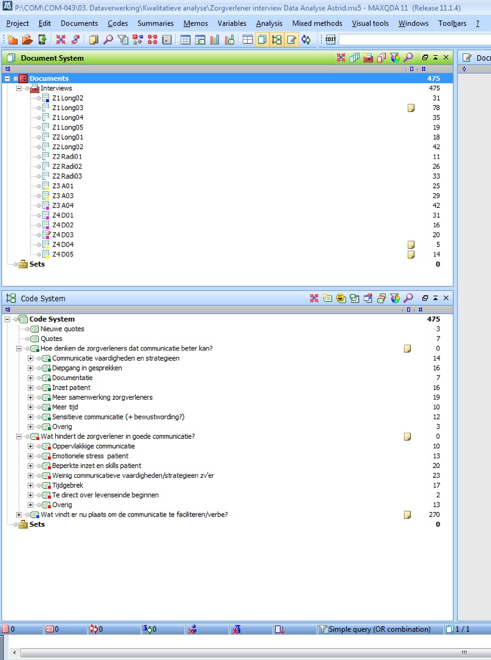 The ‘document system’ window shows the imported transcripts. The ‘code system’ window shows themes in MaxQDA.  Translation of themes (from top to bottom, starting with the research question: ‘hoe denken de zorgverleners dat communicatie beter kan’, ‘how do HCPs think communication can be improved’):Communication, skills and strategies‘Depth’ in conversationsDocumentationEffort by patientsIncreased collaboration HCPsMore timeSensitive communication (and awareness)MiscellaneousTranslation of themes (from top to bottom: ‘wat hindert de zorgverlener in goede communicatie’, ‘what hinders or obstructs HCPs in their communication’):Superficial communicationEmotional distress patients Limited effort and skills by patients Limited communication-skills by HCPsLack of timeBringing up the end of life too immediate or abrupt in conversation Effort by patientsIncreased collaboration HCPsMiscellaneousTranslation of themes (from top to bottom: ‘wat vindt er nu plaats om de communicatie te faciliteren/verbeteren’, ‘what is currently happeling to facilitate/improve communication’): Indirect (‘verbetering van zorg maar niet van communicatie’; ‘improvement of healthcare, not of communication’, we will skip this, since there is no focus on communication)(top panel on next page) ‘Wat helpt de zorgverleners om goed te kunnen communiceren’; ‘What helps HCPs to communicate well’ (only translating themes with multiple codes)?  Communication skills of the HCPInvolvement of significant othersBeing clear and honestGood communication skills of the HCPCharacter traits of HCPsHaving a bond / connection with the patient Talking about the meaning of life with the patientSDM (shared decision-making)(bottom panel on next page) ‘Wat doet de zorgverlener zelf om de communicatie te kunnen verbeteren’; ‘What do HCPs currently do to improve communication’ (only translating themes with multiple codes)?  Address more informally Asking closed questions (that need a yes/no answer)Use an interpreterUse other language (not using medical language, or ‘physician-talk’)Forming or building a bond with the patient Checking patient understandingInvolving significant othersRepeating informationRecognizing LHLPreparing consultations by reading notes of other physiciansLimiting informationWriting down informationFreeing up more time for the patientTrying different methods or styles of communication Let the patients have their sayCalling patientsSDMUse a standardized format for the conversationAsk patients about their feelingsUse visual information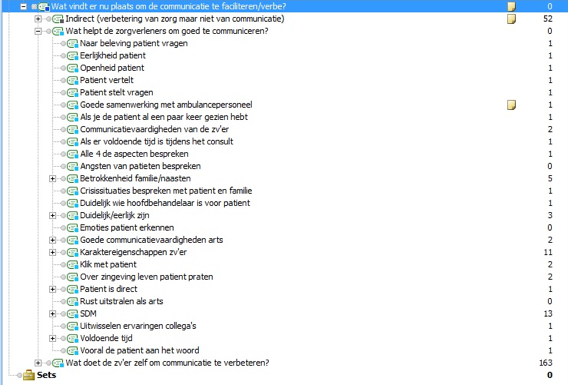 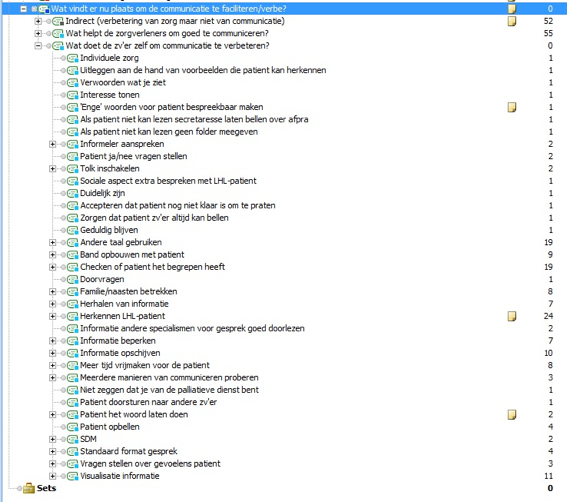 3rd stepThe themes and sub-themes that emerged during the analysis were discussed among three researchers (SvD, RR & AV), who then came to an agreement on themes. BARRIERS (prior to discussing themes and sub-themes with SvD, RR and AV) 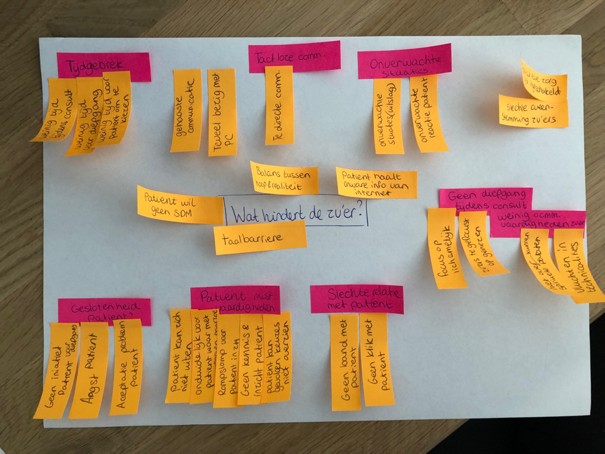 Translation of themes (starting in the upper left corner): Tijdgebrek  Lack of timeTactloze communicatie  Tactless communicationOnverwachte situaties  Unexpected situationsGeslotenheid patiënt  Closeness patient Patiënt mist vaardigheden   Patient lacking skillsSlechte relatie met patiënt  Bad relationship with the patient  Geen diepgang tijdens consult  No ‘conversation-depth’ during consultationsWeinig communicatievaardigheden zorgverlener  Limited communication skills HCPBARRIERS (after discussing themes and sub-themes with SvD, RR and AV) 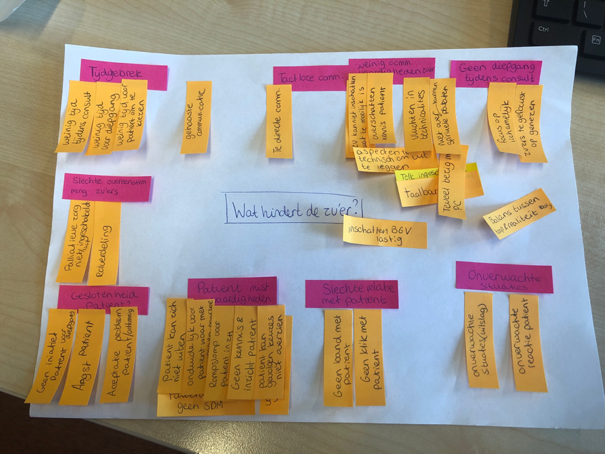 Translation of themes (starting in the upper left corner): Tijdgebrek  Lack of timeTactloze communicatie  Tactless communicationWeinig communicatievaardigheden zorgverlener  Limited communication skills HCPGeen diepgang tijdens consult  No ‘conversation-depth’ during consultations(new theme) Slechte overeenstemming zorgverleners  Limited agreement between HCPsGeslotenheid patiënt  Closeness patient Patiënt mist vaardigheden   Patient lacking skillsSlechte relatie met patiënt  Bad relationship with the patient  Onverwachte situaties  Unexpected situationsCURRENT PRACTICES (prior to discussing themes and sub-themes with SvD, RR and AV)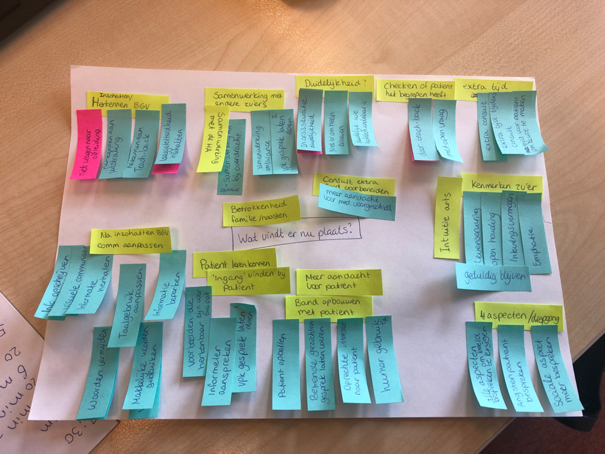 Translation of themes (starting in the upper left corner): Inschatting / herkennen BGV  Estimating / recognizing LHLSamenwerking met andere zorgverleners  Tactless communicationDuidelijkheid  ClarityChecken of de patient het begrepen heeft  Checking patient understanding Extra tijd  Additional timeNa inschatting BGV communicatie aanpassen  After estimating/recognizing LHL tailor communication Patiënt leren kennen / ‘ingang’ vinden bij patiënt  Getting to know the patient / connecting/bonding Betrokkenheid familie/naasten  Involvement by significant othersMeer aandacht voor patiënt / band opbouwen  More attention for the patient / building a bondConsult extra goed voorbereiden  Preparing for the consultationKenmerken zorgverlener / intuïtie arts  Characteristics HCP / intuition HCP4 aspecten / diepgang  4 aspects / ‘Conversation-depth’CURRENT PRACTICES (after discussing themes and sub-themes with SvD, RR and AV)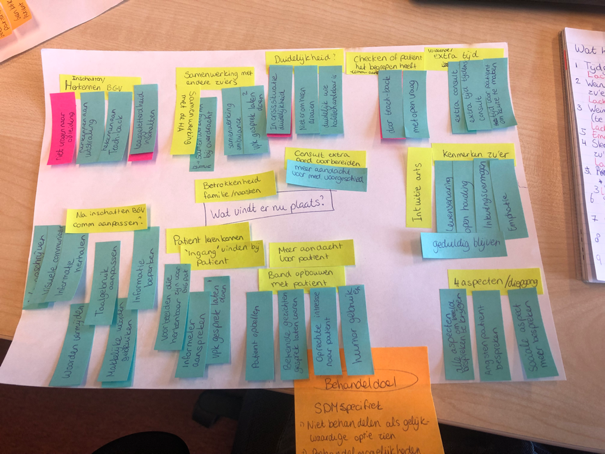 Translation of themes (starting in the upper left corner): Inschatting / herkennen BGV  Estimating / recognizing LHLSamenwerking met andere zorgverleners  Tactless communicationDuidelijkheid  ClarityChecken of de patient het begrepen heeft  Checking patient understanding Extra tijd  Additional timeNa inschatting BGV communicatie aanpassen  After estimating/recognizing LHL tailor communication Patiënt leren kennen / ‘ingang’ vinden bij patiënt  Getting to know the patient / connecting/bonding Betrokkenheid familie/naasten  Involvement by significant othersMeer aandacht voor patiënt / Band opbouwen  More attention for the patient / building a bondConsult extra goed voorbereiden  Preparing for the consultationKenmerken zorgverlener / intuïtie arts  Characteristics HCP / intuition HCP4 aspecten / diepgang  4 aspects / ‘Conversation-depth’SUGGESTIONS FOR IMPROVEMENT (prior to discussing themes and sub-themes with SvD, RR and AV)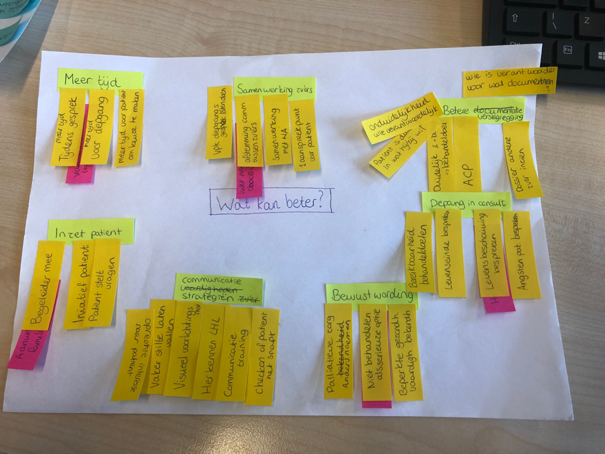 Translation of themes (starting in the upper left corner): Meer tijd  More timeSamenwerking zorgverleners  Collaboration HCPsBetere verslaglegging  Improved reportingInzet patiënt  Effort by patients  Communicatiestrategieën  Communication strategiesBewustwording  AwarenessDiepgang in consult  ‘Conversation-depth’ during consultationsSUGGESTIONS FOR IMPPROVEMENT (after discussing themes and sub-themes with SvD, RR and AV)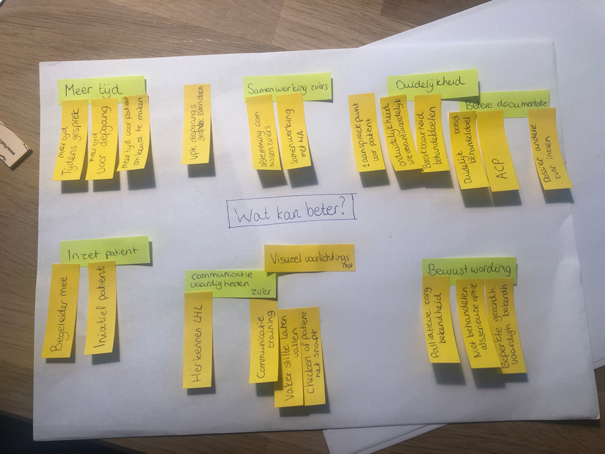 Translation of themes (starting in the upper left corner): Meer tijd  More timeSamenwerking zorgverleners  Collaboration HCPs(new theme) Duidelijkheid  ClarityBetere verslaglegging  Improved reportingInzet patiënt  Effort by patients  Communicatiestrategieën  Communication strategies(new theme) Visueel voorlichtingsmateriaal  Visual information material Bewustwording  AwarenessDiepgang in consult  ‘Conversation-depth’ during consultations4th stepBy analyzing segments and codes within themes, one researcher (RR) finalized the naming, positioning and describing of (sub)themes and completed the analyses. A coding scheme was created (Table 2, from the manuscript), in which themes, sub-themes and elements within sub-themes were presented. Table 2 (Sub)themes emerging from the analyses regarding HCPs’ strategies, barriers and suggestions for improvements in communication and SDM with patient with LHL. ThemesSub-themesElements1. Time managementLimited time- practical or organizational barriers- substantive barriers- executing SDMAdditional time- provide information- forming a relationship - bonding- lengthening the SDM process2. HCPs’ communication skillsObserving and assessing LHLTools & aidesLimited skills- adjusting to LHL- unilateral outlook on treatment/care by HCPsMore collaboration- between HCPs and disciplines- between colleagues in the hospitalEducation- communication skills- the sharing of experiences- additional tools supporting HCPs during and patients prior to the consultation3. TailoringSimplifyingSensitizing- comprehensive and supportive interactionRepeating4. Characteristics of patients and significant others Knowledge4. Characteristics of patients and significant others Attitude, mood or condition 4. Characteristics of patients and significant others Language and culture5. Content of medical information